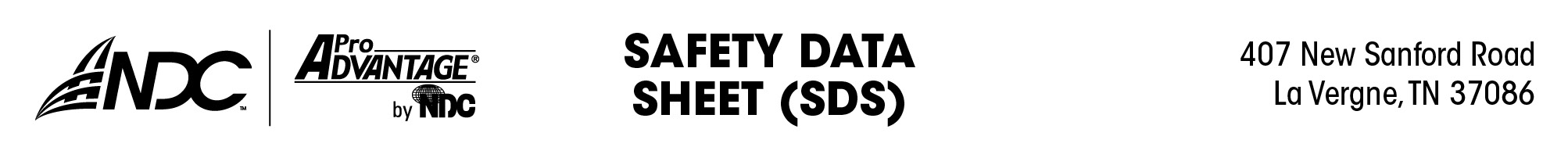 ACONBIO DN M-0271 Effective Date: Version 2 Revision 0 Page 1 of 3  SAFETY DATA SHEET 1. INDENTIFICATION OF THE SUBSTANCE/PREPARATION AND OF THE COMPANY UNDERTAKING Trade name Liquid urine control level 1 and level 2 Chemical description/Application Product for analytical use Supplier Pro Advantage by NDCPhone: 86-571-8796-3569 Fax: 86-571-8796-3570 2. HAZARDS IDENTIFICATION The product may be harmful to health if the user swallow them, and may pollute the environment if not be disposed as the medical rubbish after used. 3. COMPOSITION /INFORMATION ON INGREDIENTS See package insert, for MSDS no hazardous substances in reportable concentrations which must be labeled. CAS number Concentration Sodium Nitrite 7632-00-0 <0.0125 mg/mL in Level-2 Bovine Hemoglobin 9008-02-0 <0.4 mg/mL in Level-2 Bovine Serum Albumin 9048-46-8 <4.5 mg/mL in Level-2 4. FIRST–AID MEASURES Inhalation Not applicable Skin Wash with water Eyes Immediately flush eyes with plenty of water for at least 15 minutes. Assure adequate flushing by separating the eyelids with fingers. Get medical attention immediately. Ingestion Get medical attention immediately 5. FIRE FIGHTING MEASURES Not applicable. 6. ACCIDENTAL RELEASE MEASURES Personal precaution Wear gloves Environmental precautions Dispose as medical rubbish Methods for cleaning up bind any escaping liquid with universal binder and dispose 7. HANDLING AND STORAGE Handling In accordance with the testing instructions, that comes with the product. Storage The original product package allows a safe storage. Keep packages tightly closed during handling and storage, and store in a well-ventilated place at max 25℃. ACONBIO DN M-0271 Effective Date: Version 2 Revision 0 Page 2 of 38. EXPOSURE CONTROLS/PERSONAL PROTECTION Exposure limits Not applicable Engineering controls Not necessary Personal protection Hand Not necessary Eye Not necessary Respiratory Not necessary 9. PHSICAL-CHEMICAL PROPERTIES Appearance Liquid Color Yellow to brown Odour No special odour Boiling point(℃) Not applicable Melting Point(℃) Not applicable Flash point(℃) Not applicable Autoignition temperature(℃) Not applicable Density(kg/m3) Not applicable Viscosity Not applicable pH value Not applicable Solubility in water Not applicable 10. STABILITY AND REACTIVITY Stability Stable Hazardous decomposition products For safety separation the reagents should be stored in the original package. Decompositions are not observed during the expiration period under the recommend conditions. 11. TOXICOLOGICAL INFORMATION None. 12. ECOLOGICAL INFORMATION Not applicable. 13. DISPOSAL CONSIDERATIONS Disposal methods Dispose as medical rubbish after being used Waste category Medical rubbish 14. TRANSPORT INFORMATION This substance is ordinary goods and no other dangerous properties 15. REGULATORY INFORMATION Not classified as hazardous according to EEC criteria. 16. OTHER INFORMATION The information contained in this document is believed to be correct as of data shown.